P.E.I.DPR24/02/1994DATI GENERALI (Guida alla compilazione p1)Alunno/a:nato/a il 					a				nazionalitàclasse		     sez.			Sede/Plesso	n. alunni della classe………. di cui n° certificati……		Tempo Scuola (dell’alunno/della classe): ………./…………..(ore settimanali)Se orario ridotto, spiegare le motivazioni e/o le attività svolte in orario scolastico fuori dalla scuola:Precedente scolarizzazioneIl curriculum scolastico risulta 	     □   regolare 		□   non regolare Risorse necessarie per il processo di integrazione[ ] docente di sostegno: …...........................………………… n° ore settimanali: …………[ ] assistenza specialistica:n° assistenti…….................... n° ore settimanali …………….[ ] personale della scuola per l’assistenza di base[ ] altre figure mediatrici (es. volontari): ………................Per l’inclusione scolastica dell’alunno si prevedono interventi finalizzati alla rimozione di barriere e all’individuazione di facilitatori, quali:Spazi opportunamente strutturatiIndividuazione dell’aula/classeTrasportiausili tecniciAltro (specificare) ………………………………………………………………………………………………	………………………………………………………………………………………………………………………………….Strategie di emergenzaGruppo di lavoro operativo per l’inclusione scolastica dell’alunno(Guida alla compilazione p.2) Risorse da attivare(Guida alla compilazione p.3)L’alunno/a utilizza Progetti/laboratori/iniziative/eventi previsti  (Guida alla compilazione p.3.2)   Strategie e metodologie per l’inclusione (Guida alla compilazione p.3.3)…………………………………………..………………………………………………..…………………………………………………..ORARIO DELL’ALUNNO (INDICARE MATERIE, LABORATORI, ECC.) (Guida alla compilazione p.4.1)ORARIO DOCENTE SOSTEGNO/ALTRO DOCENTE/  ASSISTENTE SPECIALISTICO(Guida alla compilazione p.4.2)Indicare chi lavora con l’alunno e le modalità di integrazione, come di seguito descritteCL=Classe Intera, SI=Sezione Intera ,G=lavoro di Gruppo interno alla classe/sezione, LC-LS= attività di Laboratorio con la Classe/Sezione, L-G= attività di Laboratorio anche con alunni di altre classi/sezioni, AI= Attività Individualizzata in rapporto 1/1 con l’insegnante di sostegno fuori dalla classe/sezione, A-PG= Attività a Piccoli Gruppi condotte dal docente di sostegno fuori dalla classe/sezione  solo con alunni disabili, L= Laboratori svolti da uno o più insegnanti di sostegno con piccoli gruppi misti contenenti anche alunni normodotati, R= Riposo, RIAB= Riabilitazione o cura, M= MensaEPISODI SIGNIFICATIVI DA EVIDENZIARE NEL CORSO DELL’ANNO(Guida alla compilazione p 5)OBIETTIVI TRASVERSALI( Guida alla compilazione  6.1)INTERVENTI ( Guida alla compilazione 6.2)MONITORAGGIO E VERIFICA IN ITINERE(Guida alla compilazione 6.3)VERIFICA FINALE (data/periodo/mese)  …..…(guida alla compilazione p.6.4)INTERVENTI ( Guida alla compilazione 6.2)MONITORAGGIO E VERIFICA IN ITINERE(Guida alla compilazione 6.3)VERIFICA FINALE (data/periodo/mese)  …..…(guida alla compilazione p.6.4)INTERVENTI ( Guida alla compilazione 6.2)MONITORAGGIO E VERIFICA IN ITINERE(Guida alla compilazione 6.3)VERIFICA FINALE (data/periodo/mese)  …..…(guida alla compilazione p.6.4)INTERVENTI ( Guida alla compilazione 6.2)MONITORAGGIO E VERIFICA IN ITINERE(Guida alla compilazione 6.3)VERIFICA FINALE (data/periodo/mese)  …..…(guida alla compilazione p.6.4)INTERVENTI ( Guida alla compilazione 6.2)MONITORAGGIO E VERIFICA IN ITINERE(Guida alla compilazione 6.3)VERIFICA FINALE (data/periodo/mese)  …..…(Guida alla compilazione p.6.4)INTERVENTI ( Guida alla compilazione 6.2)MONITORAGGIO E VERIFICA IN ITINERE(Guida alla compilazione 6.3)VERIFICA FINALE (data/periodo/mese)  …..…(Guida alla compilazione p.6.4)Area degli apprendimentiOgni team/consiglio di classe definisce gli obiettivi disciplinari    ( Guida alla compilazione p 7)OBIETTIVI RAGGIUNGIBILI DALL’ALLIEVO/A( Guida alla compilazione 7.1 )METODOLOGIE  E STRUMENTI UTILIZZABILI (Guida alla compilazione 7.2)[ ] lezione frontale		[ ] lezione partecipata	[ ] lavoro di gruppo	[ ] tutoraggio tra compagni	[ ] problem solving 	[ ]  lezione individualizzata             [ ] altro (specificare e descrivere) …………………………………………………………………………………………………………………………………………………………………………………………………………………………………………………………………………………………………………..FACILITATORI E BARRIERE(Guida alla compilazione 7.3)  FACILITATORI :-   -   BARRIERE:- -CONTENUTI  (Guida alla compilazione 7.4)MODALITA’ DI VERIFICA (Guida alla compilazione 7.5)VALUTAZIONE(Guida alla compilazione 7.6)OSSERVAZIONI(da compilare se si desidera riportare in maniera discorsiva osservazioni ritenute importanti in riferimento alla valutazione)BIBLIOGRAFIA SITOGRAFIA E SOFTWARE UTILIZZATI (Guida alla compilazione p.8)VERIFICA E VALUTAZIONE FINALE(Guida alla compilazione p.9)Firme  di ciascun componente che ha elaborato il Piano di Inclusione                                                                                 Il Dirigente Scolastico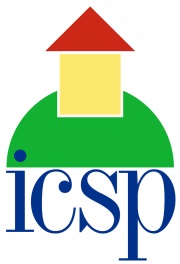 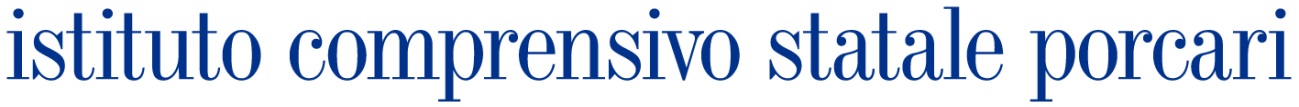 SCUOLA DELL’INFANZIA, PRIMARIA e SECONDARIA DI 1° GRADOvia Catalani - 55016 PORCARI (LU) - tel.n°0583 210747 -  fax n°0583 210678sito web  www.icsp.gov.it   -  e-mail luic84100e@istruzione.it  -  c/cpostale  75214890   cod.fisc. 92038730468__________________________________________________________________________________________Nome alunno/aScuola Secondaria  diClassesezAnno ScolasticoDirigente Scolastico o delegatoFunzione Strumentale Integrazione disabilità Docenti dell'équipe/teamDocente/i di sostegnoCollaboratore scolasticoEquipe medico- socio - sanitaria (neuropsichiatra, psicologo, logopedista, terapisti della riabilitazione, assistente sociale.....)(indicare di fianco al nominativo il ruolo)Genitori dell’alunno o tutore o amministratore di sostegnoRappresentante EE.LL.Assistente specialisticoAltre figure mediatriciEventuali soggetti per le attività extra-scuolaLa mensa saltuariamenteSI’NOLa mensa tutti i giorniSI’NOIl trasporto specialeSI’NOIl trasporto speciale con accompagnatoreSI’NOL’ascensoreSI’NOIl bagno attrezzatoSI’NOLa carrozzellaSI’NOIl banco specialeSI’NOIl calcolatore SI’NOIl calcolatore con ausili particolariSI’NOL’ambiente di riposoSI’NOStrumenti e ausili particolariSI’NOFarmaciSI’NOAltro… (specificare)SI’NOProgetto/Laboratorio/iniziativa/eventoOrganizzazione Tempi Operatore interno/esternoFinalizzato a:LunedìMartedìMercoledìGiovedìVenerdìSabato1234567LunedìMartedìMercoledìGiovedìVenerdìSabato12345671. Area cognitiva1. Area cognitivaObiettivi prioritari di sviluppo rilevati dal PDF Sottobiettivi 1 - 1.11.2….2….2.12.2…..SOTTOBIETTIVOAZIONELUOGOMATERIALIFACILITATORIBARRIERECHI LO FADATA  DATAVALUTAZIONEDEGLI OBIETTIVI                      raggiunto      Parz. raggiunto      non raggiuntoOb 1                  □                             □                             □Ob 2                  □                             □                             □……….In caso di raggiungimento parziale o nullo, motivare.2. Area affettiva relazionale2. Area affettiva relazionaleObiettivi prioritari di sviluppo rilevati dal PDF Sottobiettivi 1 - 1.11.2….2….2.12.2…..SOTTOBIETTIVOAZIONELUOGOMATERIALIFACILITATORIBARRIERECHI LO FADATA  VERIFICADATAVALUTAZIONEDEGLI OBIETTIVI                      raggiunto      Parz. raggiunto      non raggiuntoOb 1                  □                             □                             □Ob 2                  □                             □                             □……….In caso di raggiungimento parziale o nullo, motivare.3. Area dei linguaggi e della comunicazione3. Area dei linguaggi e della comunicazioneObiettivi prioritari di sviluppo rilevati dal PDF Sottobiettivi 1 - 1.11.2….2….2.12.2…..SOTTOBIETTIVOAZIONELUOGOMATERIALIFACILITATORIBARRIERECHI LO FADATA  DATAVALUTAZIONEDEGLI OBIETTIVI                      raggiunto      Parz. raggiunto      non raggiuntoOb 1                  □                             □                             □Ob 2                  □                             □                             □……….In caso di raggiungimento parziale o nullo, motivare.4. Area  percezione e sensorialità4. Area  percezione e sensorialitàObiettivi prioritari di sviluppo rilevati dal PDF Sottobiettivi 1 - 1.11.2….2….2.12.2…..SOTTOBIETTIVOAZIONELUOGOMATERIALIFACILITATORIBARRIERECHI LO FADATA  DATAVALUTAZIONEDEGLI OBIETTIVI                      raggiunto      Parz. raggiunto      non raggiuntoOb 1                  □                             □                             □Ob 2                  □                             □                             □……….In caso di raggiungimento parziale o nullo, motivare.5. Area motoria5. Area motoriaObiettivi prioritari di sviluppo rilevati dal PDF Sottobiettivi 1 - 1.11.2….2….2.12.2…..SOTTOBIETTIVOAZIONELUOGOMATERIALIFACILITATORIBARRIERECHI LO FADATA  DATAVALUTAZIONEDEGLI OBIETTIVI                      raggiunto      Parz. raggiunto      non raggiuntoOb 1                  □                             □                             □Ob 2                  □                             □                             □……….In caso di raggiungimento parziale o nullo, motivare.6. Area autonomia6. Area autonomiaObiettivi prioritari di sviluppo rilevati dal PDF Sottobiettivi 1 - 1.11.2….2….2.12.2…..SOTTOBIETTIVOAZIONELUOGOMATERIALIFACILITATORIBARRIERECHI LO FADATA  DATAVALUTAZIONEDEGLI OBIETTIVI                      raggiunto      Parz. raggiunto      non raggiuntoOb 1                  □                             □                             □Ob 2                  □                             □                             □……….In caso di raggiungimento parziale o nullo, motivare.ALUNNO / Classe ……………………………………………………………………………………………DISCIPLINA/AREA: ………………………………………………………………………L’alunno segue           a) programmazione di classe con mediazione insegnante/operatore                  b) programmazione individualizzata   ( obiettivi minimi riferiti alla programmazione di classe)             c) programmazione personalizzata     Obiettivi 1 –2 –….[ ] domande a risposta aperta	    [ ] questionario semi-strutturato     [ ] questionario strutturato	 [ ]  tema	[ ] interrogazione orale	[] Controllo periodico del quaderno         [ ] altro  (specificare) _______________    [] Progressi in itinere            [] Impegno e partecipazione [] Osservazione occasionale e sistematica per consentire agli insegnanti di adeguare in itinere, contenuti e metodologie e di accertare il raggiungimento degli obiettivi proposti    [] altro (specificare) ______________________________________________________________________________Cognome/NomeFirmaQualifica/disciplina di insegnamentoInsegnanti Insegnanti Insegnanti Insegnanti Insegnanti Insegnanti Insegnanti Insegnanti Insegnanti Insegnanti Insegnanti Insegnanti      Figure educative(art. 9 della L. 104/0ì92)(Assistenza specialistica)     Figure educative(art. 9 della L. 104/0ì92)(Assistenza specialistica)Collaboratori      scolastici(Assistenza di base)Altre figure